Об отмене постановления администрации сельского поселения Саитбабинский сельсовет № 32 от 10.04.2020года «Об утверждении Административного регламента предоставления муниципальной услуги «Признание в установленном порядке помещения жилым помещением, жилого помещения непригодным для проживания, многоквартирного дома аварийным и подлежащим сносу или реконструкции» в Администрации сельского поселения Саитбабинский сельсовет муниципального района Гафурийский район Республики Башкортостан     На основании экспертного заключения Государственного комитета Республики Башкортостан по делам юстиции от 17.11.2022г. № 06-07-3783, в соответствии  с  Федеральными законами от 6 октября 2003 года №131-ФЗ «Об общих принципах организации местного самоуправления в Российской Федерации»  администрация сельского поселения Саитбабинский сельсовет муниципального района Гафурийский район Республики Башкортостан ПОСТАНОВЛЯЕТ:     1.Постановление администрации сельского поселения Саитбабинский сельсовет № 32 от 10 апреля 2020 года «Об утверждении Административного регламента предоставления муниципальной услуги «Признание в установленном порядке помещения жилым помещением, жилого помещения непригодным для проживания, многоквартирного дома аварийным и подлежащим сносу или реконструкции» в Администрации сельского поселения Саитбабинский сельсовет муниципального района Гафурийский район Республики Башкортостан отменить.2. Обнародовать постановление на информационном стенде в здании администрации сельского поселения Саитбабинский сельсовет по адресу: Республика Башкортостан, Гафурийский   район, с.Саитбаба, ул. Партизанская, д.50  и на официальном сайте  http://saitbaba.ru/3. Настоящее постановление вступает в силу после его обнародования.                                               4. Контроль  за исполнением настоящего постановления оставляю за собой.           Глава сельского поселения 		                           	            В.С.КунафинБАШ?ОРТОСТАН РЕСПУБЛИКА№Ы;АФУРИ РАЙОНЫ МУНИЦИПАЛЬ РАЙОНЫНЫ*СЭЙЕТБАБА АУЫЛСОВЕТЫ АУЫЛ БИЛ"М"№ЕХАКИМИ"ТЕБАШ?ОРТОСТАН РЕСПУБЛИКА№Ы;АФУРИ РАЙОНЫ МУНИЦИПАЛЬ РАЙОНЫНЫ*СЭЙЕТБАБА АУЫЛСОВЕТЫ АУЫЛ БИЛ"М"№ЕХАКИМИ"ТЕ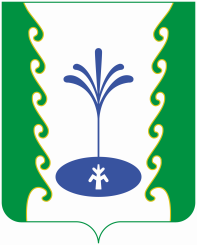 АДМИНИСТРАЦИЯСЕЛЬСКОГО ПОСЕЛЕНИЯСАИТБАБИНСКИЙ СЕЛЬСОВЕТМУНИЦИПАЛЬНОГО РАЙОНА ГАФУРИЙСКИЙ РАЙОНРЕСПУБЛИКИ БАШКОРТОСТАНАДМИНИСТРАЦИЯСЕЛЬСКОГО ПОСЕЛЕНИЯСАИТБАБИНСКИЙ СЕЛЬСОВЕТМУНИЦИПАЛЬНОГО РАЙОНА ГАФУРИЙСКИЙ РАЙОНРЕСПУБЛИКИ БАШКОРТОСТАН?АРАРПОСТАНОВЛЕНИЕ18 ноябрь 2022 йыл             № 6518 ноября  2022 года